Anreise mit der Bahn:Mit der SOB bis Bahnhof Einsiedeln, mit Bus Richtung Unteriberg bis Haltestelle Friedhof, zu Lincolnweg, Fussweg ca. 5 Min. zu Allegro.Anreise mit dem Auto:Von Bibergrugg Richtung Einsiedeln Umfahrungs-strasse, Abzweigung Einsiedeln. Nach ca. 200 m, erste Einfahrt rechts Lincolnweg, "Hotel Allegro"; Parkplätze beim Haus. Kosten für die TagungHotel AllegroEinzelzimmer				     Fr. 139.--Doppelzimmer zur Doppelnutzung, 2 Pers.  Fr. 240.--Dreibett- und Familienzimmer auf Anfrage:Pilgerhaus AllegroEinzelzimmer, Etagen DU/WC		    Fr. 104.--Doppelzimmer, Etagen DU/WC, 2 Pers.	    Fr. 174.--Mehrbettzimmer nach Anfrage: 	Spezial-Preis pro Person und Tag bis zum 1.4.2023, danach normale Tagespreise (inkl. Kurtaxe, Vollpension) Mittagessen im Allegro 			    Fr.  32.--Weitere UnterkunftHotel St. Georg Einsiedeln Einzelzimmer				    Fr. 141.--Doppelzimmer zur Doppelnutzung 2 Pers.  Fr. 201.50Preis pro Person und Tag (inkl. Kurtaxe) (Frühstück)Kurskosten:für das ganze Wochenende:		 Fr. 105.- *)Tagesgäste pro Tag:		 	 Fr.  40.- *)*) bitte Betrag an der Reception bezahlen!Grundsätzliches: Das seit 1981 alljährliche Pfingsttreffen der franziskanisch-charismatischen Erneuerung dient, als Beitrag zur Erneuerung von Kirche und Welt aus dem Geist Gottes und um den pfingstlichen Gaben Raum zu geben im Sinne von: „Wenn ihr zusammenkommt, trägt jeder etwas bei..…, dass es aufbaut“.                           (1 Kor 14,26 und 12,1-11)Gegenseitige Ermutigung, Heilung der Herzen und Bestärkung für den Dienst in Kirche und Welt.Der Geist Gottes ruht über den Wassern. Ruhe-Zeit lassen – den Geist Gottes wirken lassen.Tages-ThemaDer Heilige Geist (Beistand und Begleiter)Wisst ihr nicht, dass ihr Gottes Tempel seid und der Geist Gottes in euch wohnt? 1. Kor. 3,16 Die Hoffnung aber lässt nicht zugrunde gehen, denn die Liebe Gottes ist ausgegossen in unsere Herzen durch den Heiligen Geist, der uns gegeben ist. Röm 5,5Hören wir auf den heiligen Geist und lassen wir uns durch ihn, in Gottes Gnade und Erbarmen, führen und leiten.   Pfingst-Treffen26. Mai – 29. Mai 2023Taufe im Heiligen Geist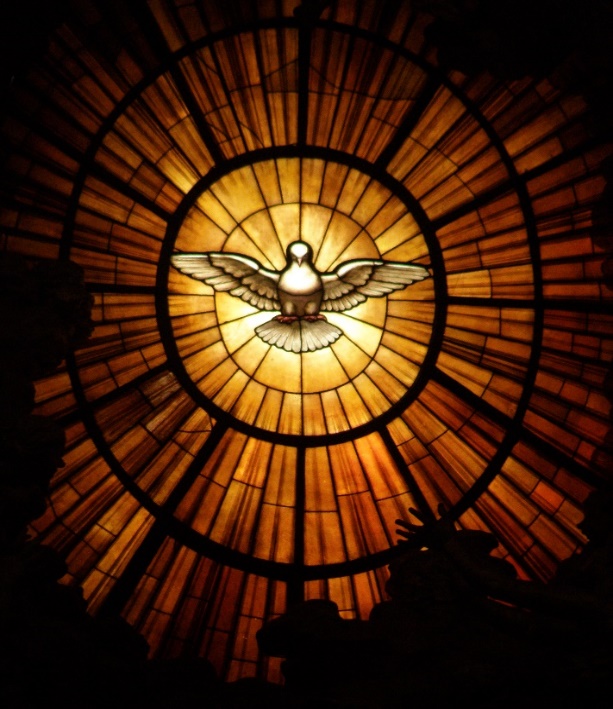         Franziskanisch-charismatisches      PfingsttreffenLeitung: Br. Leonhard Wetterich und TeamSeelsorgeteam: Pater Karl Elsener, Pf. Patrik Brunschwiler und weitere PriesterMusik: Andrea u. Andreas Betschat Fragen zur Tagung: Walter + Edith Furter, Tel. 041 820 34 91 Natel. 079 108 32 98 E-Mail: walter.furter@outlook.com Referent: Bischof Marian Eleganti,Geb. 7.4.1955 in Uznach, St. Gallen. Gymnasium in Einsiedeln (1967-1974) studierte er Philosophie u. Theologie in Rom u. Salzburg. 2003 Verleihung des Doktor-Titels. Von 1978-1990 Mitglied der Josef Seidnitzer (†) Laiengemeinschaft, später unter dem Namen Familie Mariens kirchlich anerkannt. 1990 Noviziat bei den Missionsbenediktiner der Abtei St. Otmarsberg in Uznach mit Priesterweihe am 23.6. 1995. 1999 wird er zweiter Abt der Abtei. Am 7.12. 2009 Ernennung zum Weihbischof des Bistums Chur durch Papst Benedikt XVI. Bischofsweihe am 31. Januar 2010 in Chur. Bischofsvikar mit regionaler Verantwortung für Zürich u. Glarus. Ab 2011 bis 2014 Regens des Priesterseminars St. Luzi in Chur u. Bischofsvikar für die philosophisch-theologische Aus-bildung. Bischofsvikar für die Ordensleute u. Titular-bischof von Lamdia. Jugendbischof für die deutsch-sprachige Schweiz u. den Tessin. Die Emeritierung als Weihbischof von Chur erfolgte am 8. Februar 2021.Anmeldung direkt an Hotel AllegroLincolnweg 23, 8840 Einsiedeln Tel. 055 418 88 88E-Mail: info@hotel-allegro.chReservation Hotel ST. GeorgHauptstrasse 72, 8840 EinsiedelnTel. 055 418 24 24E-Mail: kontakt@hotel-stgeorg.chTagungsplan:Freitag vor Pfingsten, 26. Mai 202317.00  Begrüssung Orientierung u. Einstimmung18.00  Abendessen19.00  Mit Maria u. den Aposteln im Abendmahlssaal          in Erwartung des hl. Geistes mit Gesang,           Gebet, hl. Messe, Rosenkranz bis ca. 21.30          Uhr, dann Möglichkeit zur stillen Anbetung bis          23.00 UhrPfingstsamstag, 27. Mai 202308.00  Frühstück09.00  Lobpreis darin öffnen wir für Gottes Geist und           untereinander (wie 22) im Vortragssaal10.00  Vortrag danach, persönliche Meditation11.00  Stilles Anbetung in der Kapelle12.00  Mittagessen15.00  Lobpreis in Erwartung des hl. Geistes15.20  Vortrag16.30  Hl. Messe18.30  Abendessen20.00  Gebet, Gebetsdienst, Beichte, Möglichkeit zur           Anbetung die ganze NachtPfingstsonntag, 28. Mai 202307.30  Morgenlob08.00  Frühstück09.30  Hl. Messe mit Gebet um Ausgiessung des          Heiligen Geistes12.00  Mittagessen15.00  Impuls, danach Gruppenarbeit18.00  Abendessen19.30  Segnungsgottesdienst mit Bitte um           Stärkung durch den Hl. GeistPfingstmontag, 29. Mai 202307.30  Morgenlob08.00  Frühstück09.45  Hl. Messe12.15  Mittagessen u. Abschluss des TreffensAnmeldung zum Pfingst-Treffen im Hotel Allegro vom 26.5 bis 29.5.2023Anmeldung Tagesgäste an;walter.furter@outlook.com Hotel Allegro, bitte hier vormerken: (Anzahl)Anmeldungen im Hotel St. Georg, erfolgen auf privater Basis!!NameVornameStrassePLZ/OrtTel./P/GE-MailDatumUnterschriftAnzahl Erwachsene:Anz. Kinder :           Alter:Einzelzimmer VP m. Dusche/WC   Doppelzimmer VP m. Dusche/WCDreibett- und FamilienzimmerEinzelzimmer VP Etagen DU/WCDoppelzimmer VP Etagen DU/WCMehrbettzimmer Dusche/WC(Für ein Kinderbett im DZ: Bitte Kontakt  mit dem Haus aufnehmen)        Wünsche vegetarische Mahlzeiten